Poštovani/e,povodom obilježavanja Europskog tjedna zaštite na radu Ministarstvo rada, mirovinskoga sustava, obitelji i socijalne politike uz pokroviteljstvo Europske agencije za sigurnost i zdravlje na radu (EU-OSHA) u sklopu FAST aktivnosti (Focal Point Assistance Package), poziva Vas na webinar ZDRAVA MJESTA RADA SMANJUJU OPTEREĆENJA 2020-22. Program webinara nalazi se u privitku.Na webinar se možete spojiti putem linka:https://uznr.mrms.hr/wp-content/uploads/2020/10/ZRM_Webinar.mp4S poštovanjem,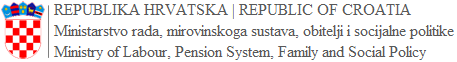 Uprava za rad i zaštitu na radu | Directorate for Work and Safety at WorkSektor za zaštitu na radu | Occupational Safety and Health SectorSlužba za zaštitu na radu | Occupational Safety and Health Divisione: zaštitanaradu@mrms.hrUlica grada Vukovara 78, 10000 Zagrebmrms.gov.hrPRAVNA NAPOMENA: Ova elektronička pošta (sa svim pripadajućim prilozima) namijenjena je isključivo naznačenom primatelju/primateljima. Ako Vi niste naznačeni primatelj i ovu ste poštu primili pogreškom, molimo Vas, bez odlaganja o tome obavijestite pošiljatelja, te izbrišete izvornu poštu i priloge bez umnožavanja, distribucije i prenošenja sadržaja bilo kojoj osobi ili organizaciji. Neovlaštena uporaba, objavljivanje, pohranjivanje i umnožavanje sadržaja elektroničke pošte strogo su zabranjeni.Sadržaj, stavovi i mišljenja izraženi u ovoj elektroničkoj pošti ne predstavljaju nužno stavove Ministarstva rada, mirovinskoga sustava, obitelji i socijalne politike.Prijenos elektroničke pošte ne garantira da su sadržane informacije sigurne ili bez pogrešaka s obzirom da elektroničke informacije mogu kasniti ili biti nepotpune, da se mogu presretati, oštetiti, izgubiti ili sadržavati viruse. Ministarstvo rada, mirovinskoga sustava, obitelji i socijalne politike odbacuje svaku odgovornost za eventualnu štetu nastalu primitkom i/ili korištenjem ove poruke kao i priloga sadržanih u ovoj poruci.Razmislite o utjecaju na okoliš prije ispisa ove elektroničke pošte i/ili dokumenata u privitku.LEGAL DISCLAIMER: This email (with any attachments) is intended for the attention of the addressee(s) only. If you are not the intended recipient, please inform the sender straight away before deleting the message without copying, distributing or disclosing its contents to any other person or organisation. Unauthorised use, disclosure, storage or copying is not permitted.Any views or opinions expressed in this e-mail do not necessarily reflect the Ministry of Labour, Pension System, Family and Social Policy.E-mail transmission cannot be guaranteed to be secure or error-free as information could be intercepted, corrupted, lost, destroyed, arrive late or incomplete, or contain viruses. The Ministry of Labour, Pension System, Family and Social Policy therefore does not accept liability for any errors or omissions in the contents of this message, which arise as a result of e-mail transmission. Please consider the environment before printing this email and/or any attachments.